Каждый человек, который рождается на нашей планете, имеет уникальную возможность прожить свой жизненный путь гармонично.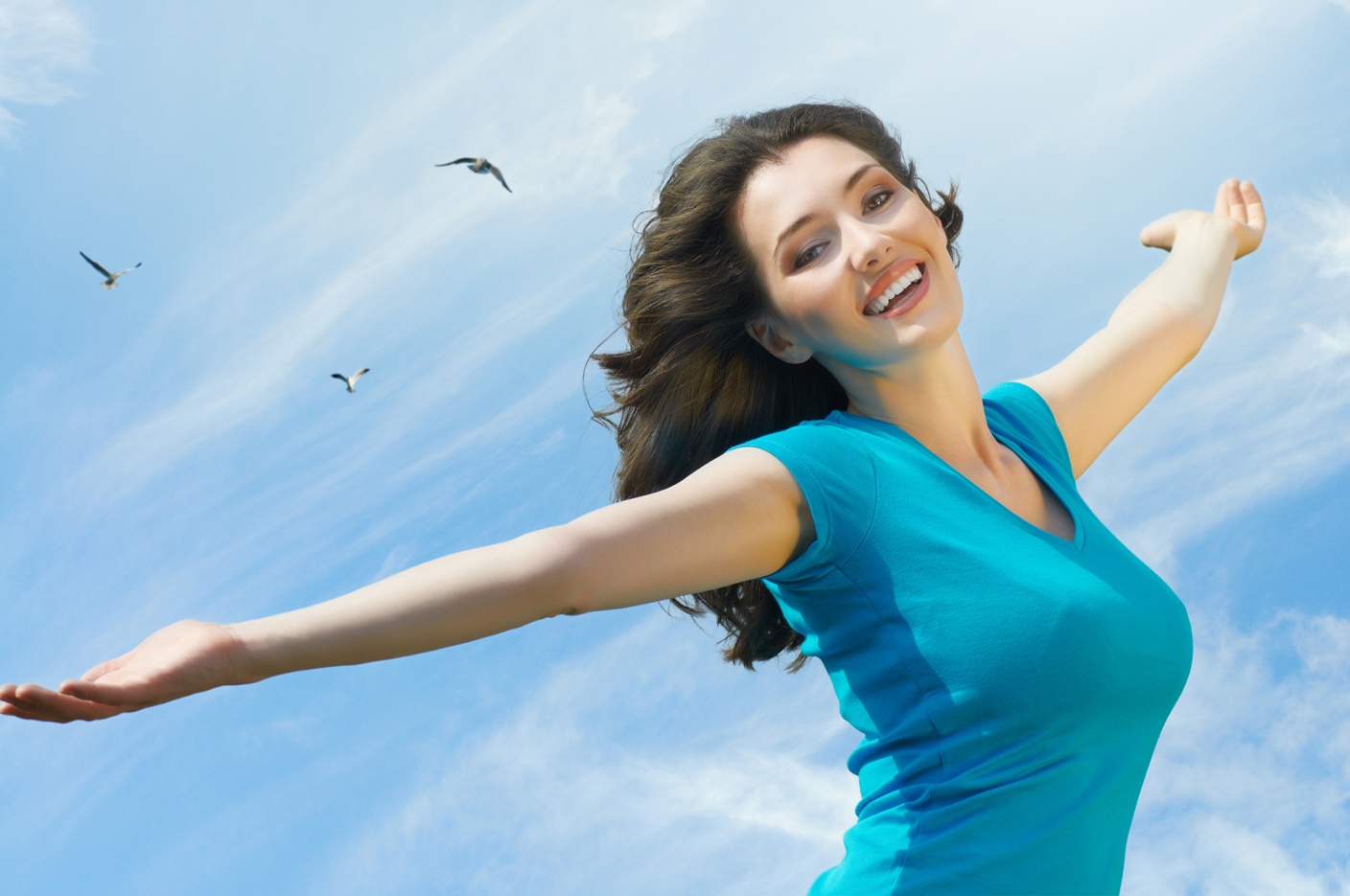 Трудно эти слова отнести к тем людям, которые живут далеко от природы, и их миллионы!Наше здоровье поддерживает ни только природа, где мы можем дышать чистым воздухом, пить родниковую воду, ходить по тёплому песку, но и наша с вами дисциплина в том , что касается поддержания здоровья. Многие еще хорошо помнят зарядку на рабочих местах, обязательное посещения спортивных секций, кружков, бассейнов. Многое делалось для поддержания здоровья, сейчас, мы видим картину далеко не радостную. Многие рабочие не доживают до  выхода на пенсию, многие болезни стали резко молодеть…Можно очень много привести примеров резкого ухудшения состояния здоровья людей, нации, государства, а ведь именно человек является источником всех богатств на земле. Его здоровье и то, в каком состоянии он живет, очень важно.Я предлагаю создание не больших центров «Здоровья  и Красоты» в шаговой доступности населения, где каждый пришедший получит целый комплекс мероприятий. 